занятие по лепке провела воспитатель селезнева галина алексеевнаОписание фруктов. лепка фруктовИнтеграция образовательных областей: «Коммуникация», «Художественное творчество» (лепка), «Познание», «Социализация».Виды детской деятельности: игровая, коммуникативная, познавательно-исследовательская.Цели: учить сравнивать и описывать фрукты, отгадывать загадки, согласовывать определения и существительные; учить приемам вдавливания середины шара и сглаживания пальцами поверхности вылепленного предмета.Планируемые результаты: умеет поддерживать беседу, высказывает свою точку зрения; выражает положительные эмоции (интерес, радость, восхищение) при разгадывании загадок; владеет навыками самообслуживания,  интересуется  изобразительной  детской  деятельностью (лепка фруктов).Материалы и оборудование: картинки с изображением фруктов, мяч, листы бумаги с изображением овалов и кругов; две картинки с фруктами для нахождения различий, муляжи фруктов.Содержание организованной деятельности детей1. Организационный момент.Воспитатель показывает изображения фруктов на карточках; дети их называют.2. Отгадывание загадок.Наливное, сладкое,			Синий мундир, белая подкладка,С яблони упало –			В середине сладко. (Слива.)Бок себе помяло. (Яблоко.)		Принесли из магазина		Целый табун лошадей на одной Фруктов целую корзину.		привязи. (Виноград.)В ней для Саши и для Зины		Золотые… (апельсины).		Сижу на дереве, кругла как шар,						Красна, как кровь, сладка, как мед. (Вишня.)3. Описание фруктов по цвету и форме.Дети по заданию воспитателя называют цвет и форму фруктов.Воспитатель. Назовите сначала форму, а потом цвет, например: круглый оранжевый апельсин.4. Игра «Какая(-ое, -ой)? Какие?».Воспитатель бросает ребенку мяч и называет цвет и предмет в единственном числе. Ребенок должен повторить словосочетание во множественном числе. (Желтая груша – желтые груши.)5. Раскрашивание.Воспитатель раздает каждому ребенку лист бумаги, на котором изображены овалы и круги.Дети по инструкции воспитателя раскрашивают фигуры, затем определяют, на что стала похожа раскрашенная фигура.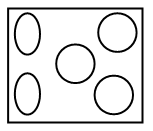 Инструкция: раскрасьте фигуру в первом правом нижнем углу зеленым цветом (яблоко); в левом верхнем углу – желтым (лимон), в середине – оранжевым (апельсин).6. Игра «Назови ласково».Яблоко – … (яблочко); апельсин – … (апельсинчик); лимон – … (лимончик); гранат – ... (гранатик); банан – … (бананчик); виноградины – … (виноградинки).7. Сравнение изображений.Дети сравнивают две картинки, находят и называют отличия.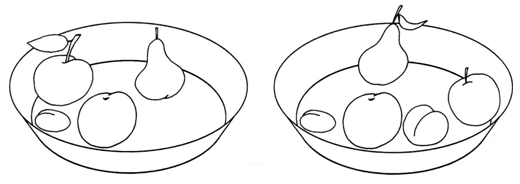 8. Игра «Забывчивый покупатель».Выбирается «продавец». На столе разложены картинки с изображением фруктов. «Покупатель» говорит, что он забыл название предмета, который хочет купить. «Продавец» просит описать предмет: цвет, форму, вкус, какой он на ощупь, какой внутри. По описанию «продавец» отгадывает фрукт, который хочет купить «покупатель».9. Лепка фруктов: Каждый ребенок вылепливает несколько фруктов, используя основные приёмы лепки. .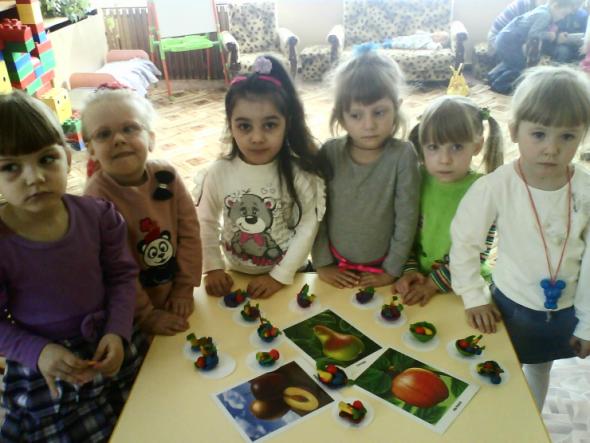 10. Рефлексия. Малоподвижная игра «Повар».Дети становятся в круг, выбирается ведущий, он находится в середине круга. Остальные дети договариваются, каким овощем или фруктом будет каждый из них. Ведущий-повар объявляет, что он будет готовить: салат или компот, затем поочередно называет те фрукты или овощи, которые ему нужны. Дети слушают названия и подходят к «повару» в том случае, если назван их фрукт или овощ. Игра заканчивается тогда, когда «блюдо» будет «приготовлено».11. Выставка вылепленных фруктов: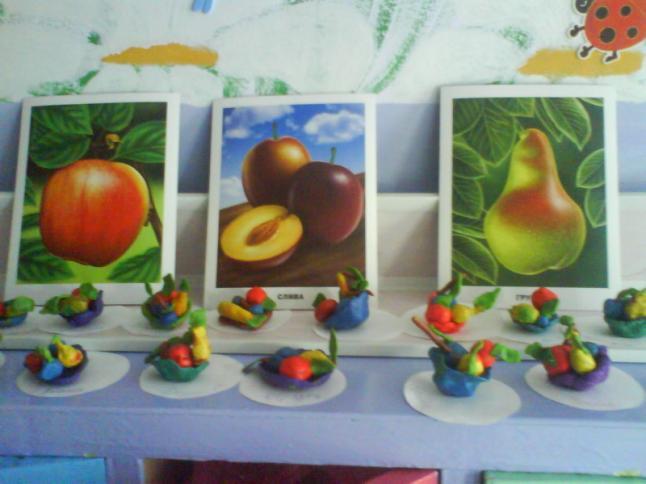 